PHIẾU BIỂU QUYẾT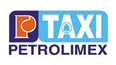 	ĐẠI HỘI ĐỒNG CỔ ĐÔNG BẤT THƯỜNG NĂM 2015 LẦN 2CỔ ĐÔNG: ………………………………………….MÃ SỐ CỔ ĐÔNG: ……………Tổng số cổ phần sở hữu và đại diện: ……………….NỘI DUNG BIỂU QUYẾT:Thông qua Tờ trình về việc sửa đổi, bổ sung Điều lệ Đồng ý 		 Không đồng ý 			 Không có ý kiếnThông qua Tờ trình về việc bổ sung ngành nghề kinh doanh Đồng ý 		 Không đồng ý 			 Không có ý kiếnThông qua Tờ trình về việc thay đổi địa chỉ trụ sở Công ty Đồng ý 		 Không đồng ý 			 Không có ý kiếnThông qua Tờ trình về việc Chủ tịch HĐQT kiêm nhiệm Giám Đốc Công ty Đồng ý 		 Không đồng ý 			 Không có ý kiếnThông qua Tờ trình về việc thay đổi tên Công ty  Đồng ý 		 Không đồng ý 			 Không có ý kiếnThông qua Tờ trình về việc miễn nhiệm thành viên HĐQT theo Đơn xin từ nhiệm Đồng ý 		 Không đồng ý 			 Không có ý kiếnThông qua Tờ trình về việc thay đổi số lượng thành viên Hội Đồng Quản Trị và bổ sung thành viên Hội đồng quản trị nhiệm kỳ 2013-2018 Đồng ý 		 Không đồng ý 			 Không có ý kiếnThông qua Tờ trình về việc miễn nhiệm thành viên Ban kiểm soát theo Đơn xin từ nhiệm và bầu bổ sung thành viên BKS nhiệm kỳ 2013-2018 Đồng ý 		 Không đồng ý 			 Không có ý kiếnChữ ký xác nhận của cổ đông/(hoặc đại diện theo ủy quyền)       (Ký và ghi rõ họ tên)